
VAKTLISTE FRUKOST LAURDAG 15.06.19.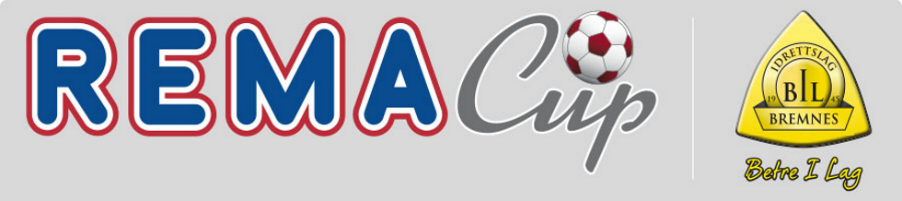 Denne vakta går ut på å hjelpe til med servering og rydding.
Vakta begynner kl 06.45 og varer til 10.45 Ein foreldre eller slektning til kvart born på Svortland J12 kjem på vakta. 

NB! Namn på den vaksne vakta og hans/hennes telefonnummer oppgis på lista, IKKJE bornet sitt namn!Me trenger 14 vakter og to vara. Dei som set seg opp som vara må kunne ringes til på kort varsel den aktuelle dagen.Ved spørsmål, ring Bremnes Idrettslag tlf 90591433. Ferdig liste sendes til remacup@bremnesil.no eller leveres på klubbkontoret.16 stk.   Denne fargen angir varaposisjonNamnTelefonNamnTelefonMiriam Habbestad92634024Anne M Selle95701719Ida S Schive94985174Anjerd M Fylkesnes90524890Sissel Våge99325028Eva E Strand91341658Cathrine Fylkesnes99605740Anne Moss48272870Anne Karin Vespestad91126660Ragnhild R Skjærvik41432387Anne Norheim99646633Leif Kåre Natterøy47238780Eirik Berntsen99217632Beathe H Innvær41042979